Studie- en vakboeken Dedicon Uitgekomen kwartaal 2 2020Bevat alle gesproken boeken die in de periode april t/m juni 2020 aan de collectie van Dedicon zijn toegevoegd. Over deze lijstDeze lijst bevat de gesproken boeken van Dedicon Educatief die in het tweede kwartaal van 2020 aan de collectie van Dedicon zijn toegevoegd. De lijst bevat informatieve boeken voor volwassenen. De boeken zijn gesorteerd op achternaam van de auteur. De volgende gegevens zijn opgenomen:Auteur en titelEen korte inhoudomschrijving (indien beschikbaar)Het jaar van uitgaveOpleidingsniveau (mbo, hbo of wo)Het boeknummerAanduiding van het genre ‘niet’, omdat het gaat om informatieve boekenAanduiding V (voor volwassenen)Aanduiding 1 of meer dc = Daisy-schijfjes (omvang van het boek)Duur van het boek (voorbeeld 10:17 = 10 uur en 17 minuten)Vertolking NL: voorgelezen met een Nederlandse stemN.B. De boekgegevens worden rechtstreeks geleverd door Dedicon Educatief en niet gewijzigd voor de configuratie naar dit bestand. Dit bestand is met de grootst mogelijke zorg opgesteld, taal en spelfouten onder voorbehoud. Opgeven van boeksuggesties: Een boeksuggestie indienen doet u zo:Zoek in dit bestand.Noteer de titel, auteur en het boeknummer van het desbetreffende boek.U mailt de boeksuggestie aan klanten@passendlezen.nl met uw klantgegevens. In de onderwerpsregel noteert u (minimaal) ‘Suggestie studie- en vak’.De boeksuggestie voor het studie- en vakboek wordt door Passend Lezen in behandeling genomen. U ontvangt een terugkoppeling of het boek wel of niet in de collectie past en wordt opgenomen.Inhoud:
Over deze lijst	IIInformatieve boeken voor volwassenen	1Informatieve boeken voor volwassenenNibelungenlied
Berijmde vertaling van het Duitse middeleeuwse heldendicht  uit het Middelhoogduits vert., geannot. en ingel. door Jaap van Vredendaal
2011
hbo,wo
s370345 niet - V - 1dc 12:38 NL
____________________________Bedi, Ashok / Verwerk je familiekarma
Inleiding in een methode om familiekarma te ontdekken en te transformeren
2004
hbo,wo
s370687 niet - V - 1dc 7:23 NL
____________________________Boeije, Hennie / Analyseren in kwalitatief onderzoek 2e dr
Stappenplan voor de analyse van gegevens bij kwalitatief onderzoek in de sociale sector
2014
hbo,wo
s370768 niet - V - 1dc 10:48 NL
____________________________Boer, Ada de / Kleuren in dromen
Inleiding over de betekenis van kleuren in dromen
1996
hbo
s370688 niet - V - 1dc 8:59 NL
____________________________Bovens, Mark / Openbaar bestuur
beleid, organisatie en politiek
2017
hbo,wo
s370764 niet - V - 1dc 17:41 NL
____________________________Eijk, van der Cees / De kern van de politiek
2001
hbo,wo
s370761 niet - V - 1dc 7:03 NL
____________________________Furth, Gregg / Tekeningen : beeldtaal van het onbewuste
Studie over de interpretatie van tekeningen als psychotherapeutisch hulpmiddel
1991
hbo,wo
s370689 niet - V - 1dc 6:55 NL
____________________________Gaast, Koen van der  / Academische vaardigheden voor interdisciplinaire studies 4e herz. dr
2019
wo
s370766 niet - V - 1dc 10:15 NL
____________________________Hamaker-Zondag, Karen / Meditaties : genezende geleide fantasie?n en meditaties
Werkboek met tien genezende geleide fantasie?n en meditaties
2014
hbo,wo
s370691 niet - V - 1dc 2:48 NL
____________________________Hamaker-Zondag, Karen M. / Blij zijn met jezelf : de psychologie van plezier
Beschouwing vanuit de Jungiaanse psychologie over plezier en genieten, waarvoor zelfacceptatie een noodzakelijke voorwaarde blijkt
2009
hbo,wo
s370692 niet - V - 1dc 11:53 NL
____________________________Hamaker-Zondag, Karen M. / Van burn-out... ...naar heelheid
een nieuwe kijk op burn-out aan de hand van de symboliek van het sprookje "Het meisje zonder handen
2009
hbo,wo
s370690 niet - V - 1dc 8:10 NL
____________________________Heezen, A.W.W. / Bedrijfseconomie voor het besturen van organisaties : [Theorieboek]
2016
hbo,wo
s370528 niet - V - 2dc 31:34 NL
____________________________Judith, Anodea / Hart voor de wereld
Beschrijving van het chakrasysteem als historisch ontwikkelingsperspectief, waarbij in de toekomst de omschakeling van macht naar liefde via het hartchakra centraal dient komen te staan
2006
hbo,wo
s370757 niet - V - 1dc 18:12 NL
____________________________Kam, C.A. de / OverheidsfinanciÃ«n
2018
hbo,wo
s370760 niet - V - 1dc 22:05 NL
____________________________Nelson, Sally J. / Nachtvleugels : " creatief werken met dromen vanuit je ziel
Aanwijzingen om droomervaringen voort te zetten in creatief schrijven om zodoende een brug te bouwen tussen de innerlijke bron en de scheppende verbeelding
2005
hbo,wo
s370693 niet - V - 1dc 7:49 NL
____________________________Rebel, Frank / Basisboek filosofische antropologie
Inleidend overzicht van het gedachtegoed van een aantal moderne denkers over de plaats van de mens in het geheel der dingen, vanaf Descartes tot Sloterdijk
2018
hbo,wo
s370780 niet - V - 1dc 5:21 NL
____________________________Rogier, Annita / Handboek coachen bij stress en burn-out
begeleiden naar mentale vitaliteit
2018
hbo
s370716 niet - V - 1dc 15:09 NL
____________________________Steenhuis, Hille / Hongerklop
dochter en vader over een eetstoornis
2020
hbo
s370534 niet - V - 1dc 6:01 NL
____________________________Thiel, Sandra van / Bestuurskundig onderzoek : een methodologische inleiding
2015
hbo,wo
s370767 niet - V - 1dc 14:24 NL
____________________________Tigchelaar, Jet / Grondslagen van het recht 3 : Vaardigheden 6e dr
2018
hbo,wo
s369711 niet - V - 1dc 12:01 NL
____________________________Visscher, Y.M. / Praktisch bestuursrecht 5e dr
2019
hbo,wo
s370765 niet - V - 1dc 14:58 NL
____________________________Visscher, Y.M. / Praktisch staatsrecht 4e dr
2019
hbo
s370759 niet - V - 1dc 17:10 NL
____________________________Volders, H / Handboek Boa
opleidings- en praktijkboek voor de buitengewoon opsporingsambtenaar; Inleiding - Algemeen - Strafrecht - Processen_verbaal
2019
s370613 niet - V - 1dc 16:06 NL
____________________________Wiebinga, Patricia / Profiel van de Nederlandse overheid 8e dr
2020
hbo
s370763 niet - V - 1dc 12:28 NL
____________________________Bibliotheekservice Passend LezenPostbus 840102508 AA Den HaagTel.: 	070 - 338 15 00E-mail: 	klanten@passendlezen.nlWebsite:	www.passendlezen.nl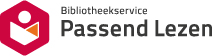 